УПРАВЛЕНИЕ ФЕДЕРАЛЬНОЙ 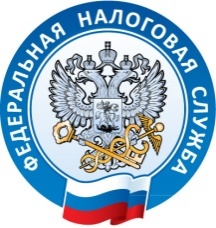 НАЛОГОВОЙ СЛУЖБЫ ПО ЛЕНИНГРАДСКОЙ ОБЛАСТИ     Уважаемые налогоплательщики!Федеральная налоговая служба проводитДНИ ОТКРЫТЫХ ДВЕРЕЙпо информированию налогоплательщиков о налоговом законодательстве по налогу на доходы физических лиц и порядке заполнения налоговых деклараций.23 марта 2020 года (понедельник)  с 09.00 до 20.0024 марта 2020 года (вторник) с 09.00 до 20.0024 апреля 2020 года (пятница) с 09.00 до 20.0025 апреля 2020 года (суббота) с 09.00 до 15.00Акция проводится в инспекциях ФНС России на всей территории Российской Федерации.В Дни открытых дверей сотрудники налоговых органов разъяснят следующие вопросы:- о наличии (отсутствии) обязанности декларирования полученного налогоплательщиками дохода и необходимости уплаты с него налога;- о порядке исчисления и уплаты НДФЛ;- о порядке заполнения налоговой декларации по НДФЛ;- о наличии (отсутствии) задолженности по НДФЛ;- как воспользоваться компьютерной программой по заполнению налоговой декларации с помощью ПО «Декларация» в электронном виде;- о получении налоговых вычетов;- о возможностях подключения к Интернет-сервису «Личный кабинет налогоплательщика для физических лиц»;- и другим вопросам, возникающим у налогоплательщиков.Прием граждан будет осуществляться по адресу: г. Выборг, ул. Гагарина, д.27-а, 1 этаж, операционный зал инспекции.Телефон      8-800-222-22-22    www.nalog.ru/rn47/